Рекомендации для родителей на период с 18 по 22 мая 2020г.Учителя-логопеды:Татьяна Владимировна Межогских, Вера Николаевна Дидиченко,Ирина Николаевна ГомзиковаПерспективный план работы с детьми старшего дошкольного возраста с общим недоразвитием речи 2-3 уровня.Лексическая тема: «Физкультура и спорт».Словарь по лексической теме:существительные: тренер, стадион, физкультурник, спортсмен, зал, зарядка,
 упражнения, форма, соревнования, победитель, чемпион, свисток, флажок, судья, лыжник(ца), конькобежец(ка), теннисист(ка), пловец, пловчиха, шахматист(ка), шашист(ка), гимнаст(ка), хоккеист(ка),, штанга, перекладина, канат, тренажёр, клюшка, шайба, мат, ракетка…;глаголы: плавать, бегать, грести, скакать, прыгать, стрелять, играть, ездить, тренироваться, соревноваться, выигрывать, побеждать, заниматься…;прилагательные: олимпийский, спортивный, активный, усердный, целеустремлённый, ловкий, гибкий, уверенный, настойчивый, быстрый…
  
Уважаемые родители, помогите детям ответить на следующие вопросы:
- Что нужно, чтобы вырасти сильным, здоровым, крепким?- Как называются люди, занимающиеся физкультурой?- Как называются люди, занимающиеся спортом? - Чем отличается спортсмен от физкультурника? - Какие виды спорта существуют в наше время? - Где занимаются спортсмены? - Какие спортивные принадлежности и оборудование используют спортсмены и физкультурники? - Как называются самые крупные соревнования спортсменов? ДИДАКТИЧЕСКИЕ ИГЫ И УПРАЖНЕНИЯ ПО ЛЕКСИЧЕСКОЙ ТЕМЕ
Упражнение «Кто что делает?» - образование существительных мужского и женского рода.Например:
- ходит на лыжах — лыжник, лыжница;
- бегает на коньках — конькобежец, конькобежка;
- играет в теннис — теннисист, теннисистка;
- плавает — пловец, пловчиха;
- играет в шашки — шашист, шашистка;
- играет в шахматы — шахматист, шахматистка;
- прыгает — прыгун, прыгунья;
- занимается гимнастикой — гимнаст, гимнастка;
- занимается фигурным катанием — фигурист, фигуристка;
- ездит на велосипеде — велосипедист, велосипедистка;
- занимается акробатикой — акробат, акробатка;
- прыгает с парашютом — парашютист, парашютистка…

Игра «Один — много» - образование существительных множественного числа.
Например:
- спортсмен - спортсмены-много спортсменов;- упражнение - упражнения- много упражнений;- форма - формы- много форм;- победитель - победители- много победителей;- чемпион - чемпионы- много чемпионов;
- лыжница – лыжницы - много лыжниц;- лыжник – лыжники - много лыжников;- пловчиха – пловчихи - много пловчих;- боксер – боксёры- много боксеров;- хоккеистка – хоккеистки - много хоккеисток;- велосипедист – велосипедисты - много велосипедистов…
Упражнение «Закончи предложение» - образование сравнительной степени наречий.
Маша бегает быстро, а Саша еще быстрее.
Маша прыгает высоко, а Саша еще ... (выше).
Маша точно попадает в цель, а Саша еще ... (точнее).
Маша далеко ушла вперед, а Саша еще ... (дальше).

Игра «Скажи наоборот» - подбор антонимов.
Варианты: встать — сесть, войти — выйти, поднять — опустить, говорить — молчать, быстро — медленно, ложиться — вставать, рано — поздно, одеваться — раздеваться, смеяться — плакать, трудно — легко, много — мало, высоко — низко, польза — вред, трусость — храбрость, вдох — выдох, плохо — хорошо.
Д/игра «Кому что нужно?»Лыжнику нужны лыжи.Хоккеисту-…Футболисту - …Баскетболисту - …Велосипедисту –…Теннисисту - …Волейболисту - …Саночнику - …Д/ игра «Исправь ошибку».Лыжнику нужны санки.Конькобежцу нужны лыжи.Саночнику нужны коньки.Хоккеисту нужны санки.Отгадай загадки. Мчусь как пуля я вперед, лишь поскрипывает лед,Да мелькают огоньки. Кто несет меня? (Коньки)Все лето стояли, зимы ожидали.Дождались поры — помчались с горы. (Санки)Зеленый луг,Сто скамеек вокруг,От ворот до воротБойко бегает народ.На ворота этиНатянули сети. (Стадион.)Две полоски на снегуОставляю на бегу.Я лечу от них стрелой,А они опять за мной. (Лыжи, лыжник)
Мчат колеса по дороге,
Над дорогой мчатся ноги.
Это еду я бегом!
Это я бегу верхом!
Я и сижу на бегу, и машину качу,
И качусь, куда хочу! (Велосипед и велосипедист.)

Зеленый луг,
Сто скамеек вокруг,
От ворот до ворот
Бойко бегает народ.
На ворота эти
Натянули сети. (Стадион.)

Две полоски на снегу
Оставляю на бегу.
Я лечу от них стрелой,
А они опять за мной. (Лыжи, лыжник)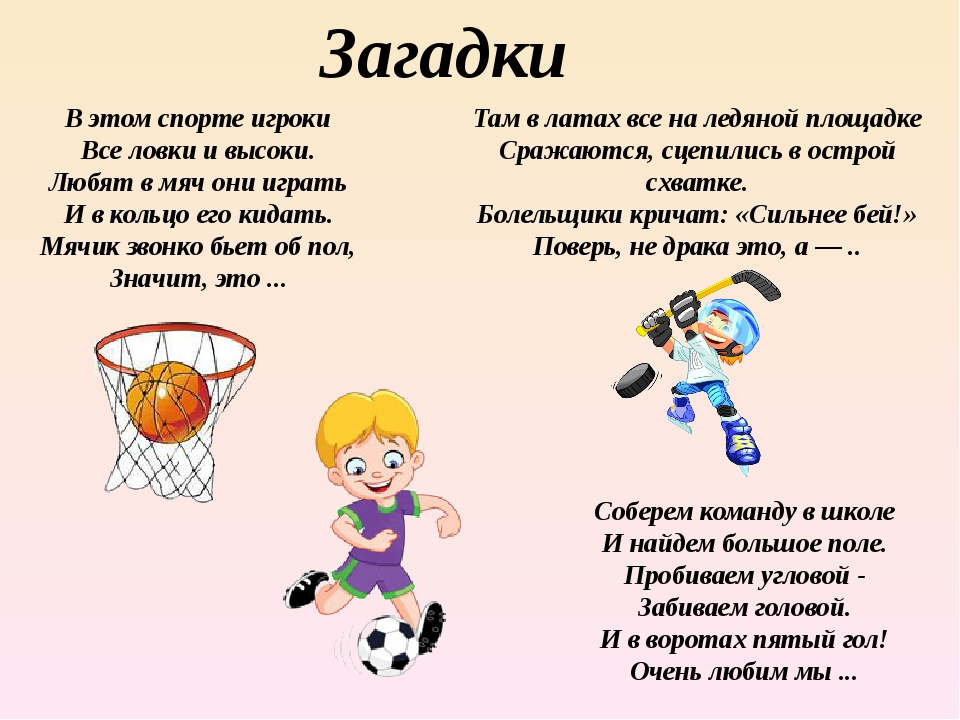 Примерный план работы по лексической теме «Физкультура и спорт»ПонедельникД/игра «Кому что нужно?»Игра на развитие речи с движением.Вверх рука и вниз рука.Потянули их слегка.Быстро мы меняем руки!Нам сегодня не до скуки. (Ритмично менять положение рук.)Приседание с хлопками.Вниз -хлопок и вверх -хлопок.Ноги, руки разминаем,Точно знаем – будет прок.(Приседать и делать хлопки над головой.)Крутим-вертим головой,Разминаем шею. Стой!(Плавно вращаем головой вправо и влево)3.Игра «Подбери похожие слова». Ход игры: взрослый произносит пары слов: кошка- ложка, ушки- пушки. Затем он произносит слово и предлагает ребёнку самому подобрать к нему другие слова, близкие по звучанию. 
ВторникИгра «Один — много».Упражнение «Закончи предложение». Игра на развитие координации слова с движением                                 (см. понедельник).Игра «Подбери похожие слова» (см. понедельник).Среда1.Игра «Скажи наоборот».2. Отгадывание загадок по лексической теме.3. Игра на развитие координации слова с движением                                 (см. понедельник).4.Игра «Подбери похожие слова» (см. понедельник).Четверг1.Д/игра «Кто что делает?»2.Игра «Исправь ошибку».3.Игра на развитие координации слова с движением(см. понедельник).4.Игра «Подбери похожие слова» (см. понедельник).ПятницаВыучить рассказ о футбольном мяче. 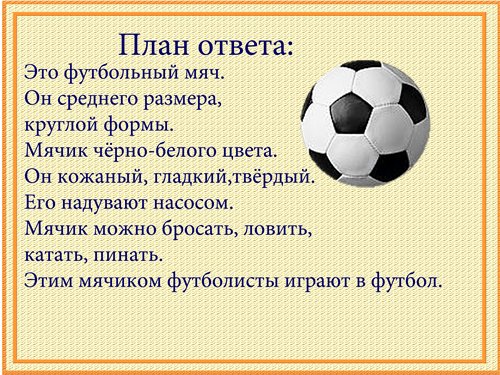 Что означает выражение «В здоровом теле- здоровый дух»?Игра на развитие координации слова с движением                                 (см. понедельник).Игра «Подбери похожие слова» (см. понедельник).Пальчиковая гимнастика по лексической теме «Физкультура и спорт»Чтоб болезней не бояться, надо спортом заниматься.(Поднять руки к плечам, вверх, к плечам, в стороны.)Играет в теннис теннисист,Он спортсмен, а не артист.В футбол играет футболист,В хоккей играет хоккеист,В волейбол – волейболист,В баскетбол- баскетболист.(Поочерёдно загибать пальцы в кулачок, начиная с мизинца.)Комплекс артикуляционной гимнастики на май«Улыбка - заборчик»Описание упражнения: в течение 10 сек. в спокойном темпе чередовать между собой данные упражнения. Повторить 3-5 раз. Следить за чёткой артикуляцией!«Лодочка»Описание упражнения: высунуть широкий язык, затем загнуть вверх боковые края. Удерживать губы в таком положении под счет от 1 до 10. Повторить 5 раз. «Причеши язычок»Описание упражнения: удерживая «заборчик», протолкнуть вперед язык между сжатыми зубами. Выполнить под счет до 10. Повторить 3-5 раз.«Ступеньки»Описание упражнения: удержать «чашечку» на губах, затем – на зубах, потом - во рту. Поочерёдно выполнить каждое движение 3 раза. Упражнение повторить 5 раз.«Балалайка»Описание упражнения: широко улыбнуться, приоткрыть рот и постучать кончиком языка за верхними зубами: дын-дын-дын. Сначала произносить медленно. Постепенно убыстрять темп. Выполнять 3-5 раз.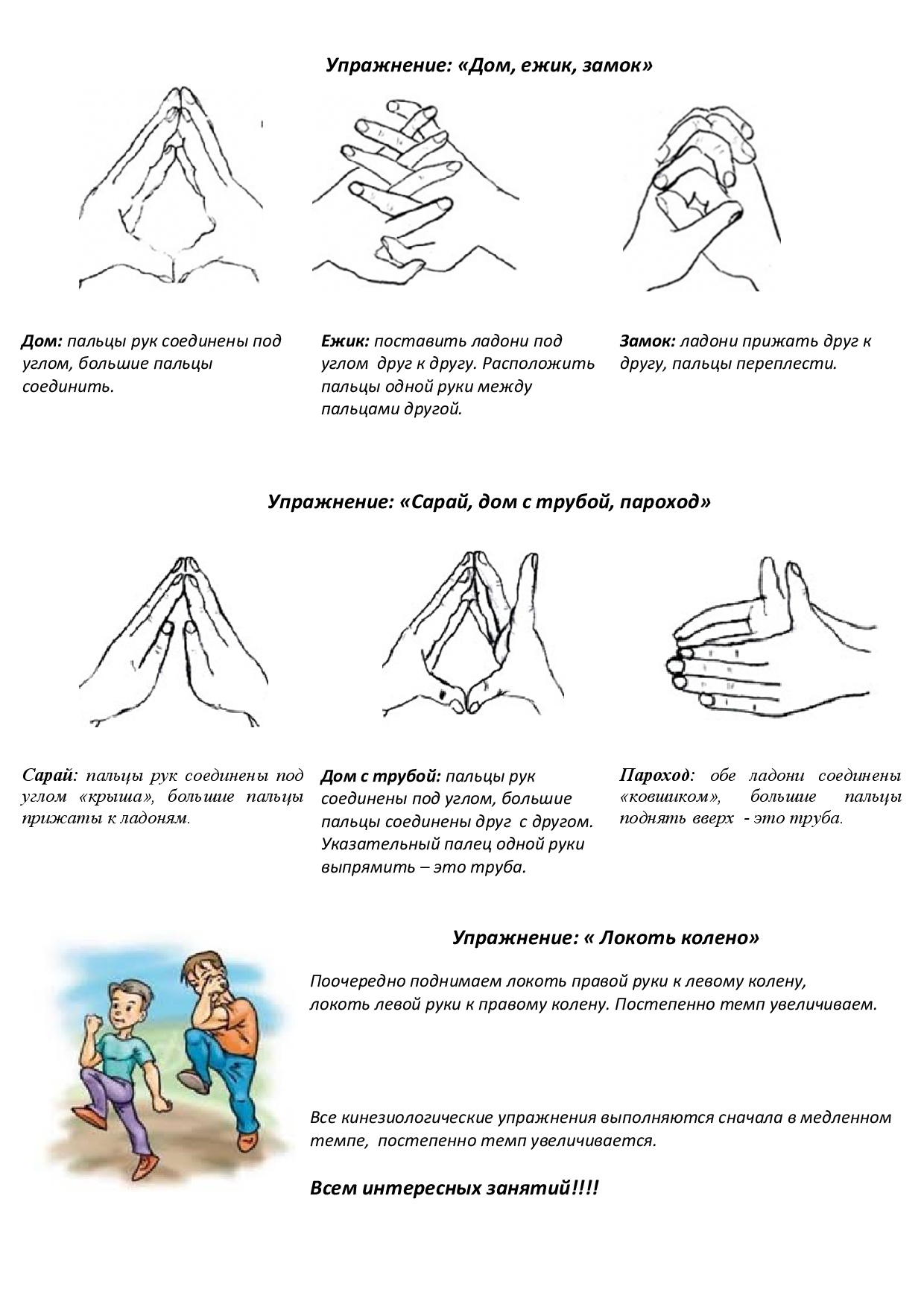 